Broughton Jewish Lunch Menu 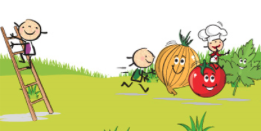 1st MARCH 2021                                  (R. Y1. Y2.)                                               (R. Y1. Y2)MondayTuesdayWedsThursdayFridayMain OptionCHICKEN SCHNITZELMEATBALLS INTOMATO SAUCEFISH FINGERSCHICKENPACKED LUNCH VegetarianVEGETARIANBURGERVEGETARIANCORN SCHNITZELVEGETARIANNUGGETSVEGETARIANSTRUDELSideSWEETCORNPENNE PASTAMIXED VEGCOUS-COUSPEASCHIPSGREEN BEANSPASTAPACKED LUNCHDessertBISCUITCAKEBISCUITCAKE